Perfect match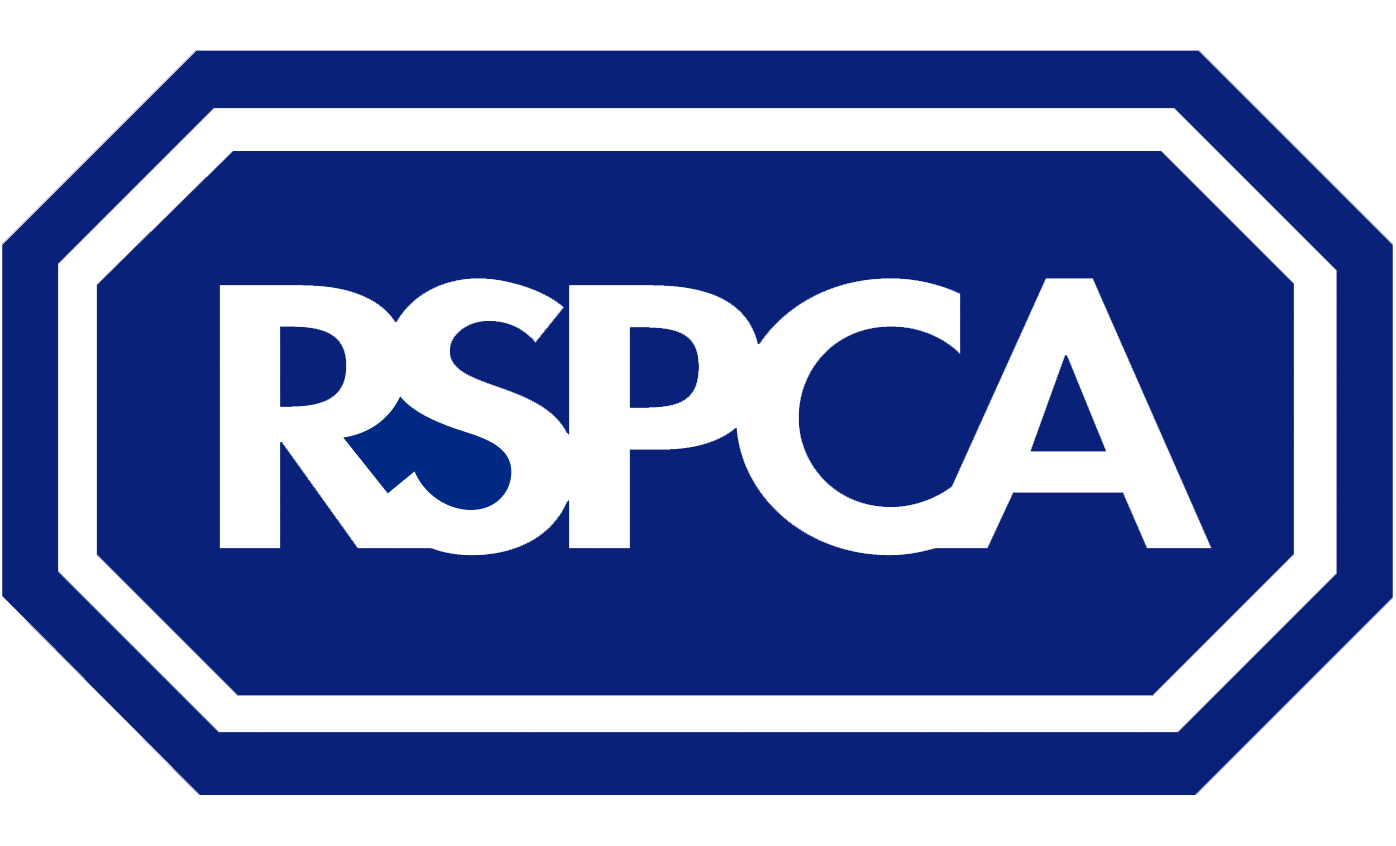 APPLICATION TO ADOPT A SMALL ANIMALGreat news, you want to adopt a small animal from us! We just need to get a few details from you so we can find the perfect animal for you. Please answer honestly, so we find the right match.A FEW DETAILS ABOUT YOUMr/Mrs/Miss/Ms/other 	 Surname 	 First name 		 Email 	 Address 			PostcodeBest telephone number(s) to contact on		(We will normally contact you between 8am-5pm, but it may be the evening if you are applying to a branch without an animal centre.)WHERE DID YOU HEAR ABOUT US?Advertisement ☐ Already aware of centre/branch ☐ Referred by owner ☐ Website ☐ Referred by other establishmentJust passing  ☐ Word of mouth  ☐ NCC/RSPCA enquiries  ☐ Other (please state where) 	YOU ARE INTERESTED IN ADOPTING:Species:  ☐ Guinea pig  ☐ Hamster	☐ Chinchilla	☐ Pet bird (please state type)		Degu  ☐ Ferret	☐ Gerbil/jird	☐ Mouse	☐ Rat	☐ Other (please state type)Any specific gender?	☐ Male  ☐ Female  ☐ EitherAre you looking to adopt/foster:	☐ A single animal  ☐ A pair of animals	☐ A group of animalsHave you seen an animal(s) on our website that you are interested in? If so please tell us the name and location.A LITTLE BIT ABOUT YOUR HOME:Do you:  ☐ Own  ☐ Rent	If you rent, have you got written permission from your landlord? ☐ Yes	☐ NoIf applicable to the animal, do you have a garden?	☐ Yes	☐ No	☐ CommunalDo you have the animal(s) accommodation already?	☐ Yes	☐ NoIf yes, please describe type, including any sizes. Please give as much detail as possible:A LITTLE BIT ABOUT YOUR FAMILY:Who lives at home? 	 Adults		 Children	Children’s ages 	Do you own other animals of the same species as you wish to adopt?	☐ Yes	☐ NoIf yes, please state gender		If applicable, are they neutered?	☐ Yes	☐ NoIf applicable, have they been vaccinated within the last year?	☐ Yes	☐ NoDo you own other pets?	☐ Dogs  ☐ Cats  ☐ Rodents  ☐ Pet birds	☐ Other, please state		A LITTLE BIT ABOUT YOUR LIFESTYLE:What provision do you have for cleaning out and feeding the animal, i.e. who and frequency?Are you planning any of the following?	☐ Moving house	☐ Holiday in the next few weeksYOUR IDEAL ANIMAL:Have you any specific requirements of your new animal? (E.g. to like being picked up/petted, indoor animal)This is the first animal of this species that I will have owned/fostered	☐ Yes  ☐ NoSignature			Date 	